Evento: (Titolo) __________________________________________________________________Data evento: da (gg/mm/aaaa) ______________________ a (gg/mm/aaaa) ___________________ Il/La sottoscritto/a _______________________________________________________________nato/a a _________________________________ provincia _____ il_______________________ e residente a _______________________________________________ provincia ____________ via _________________________ cell. __________________ mail ________________________consapevole delle sanzioni penali previste per il caso di dichiarazioni mendaci, così come stabilito dall’art. 76 del D.P.R. 28.12.2000, n. 445, sotto la propria responsabilità DICHIARA(scegliere solamente una delle opzioni)di essere dipendente pubblico presso: (indicare Amministrazione Pubblica ed indirizzo completo) ____________________________________________________________________________via ___________________________________ Comune ______________________________ di essere stato autorizzato/a dall’Amministrazione di appartenenza, ai sensi dell’art. 53 del D.Lg. vo n. 165/2001 e s.m.i., a svolgere l’incarico conferito. (obbligo di presentazione autorizzazione della Amministrazione Pubblica di appartenenza) di non essere pubblico dipendente e/o che trattasi di prestazione occasionale esente IVA ai sensi del D.P.R. 633/1972 e successive modifiche. (unicamente per non dipendenti di amministrazioni pubbliche);di essere Libero professionista partita IVA__________________________________________________________________ codice fiscale |__|__|__|__|__|__|__|__|__|__|__|__|__|__|__|__| (obbligo di emissione fattura) Accetta l’incarico conferito con comunicazione del __/__/__, prot. n. __________, per i contenuti del quale, ai sensi dell’art. 48 comma 25 della L. 326/2003, dichiara che non esiste incompatibilità per conflitto di interesse. Data__________________							Firma (leggibile) 								_________________________________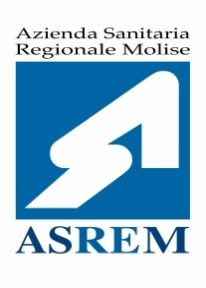 AZIENDA SANITARIA REGIONALE MOLISE  U. O. FORMAZIONE-COMUNICAZIONE E RAPPORTI CON LE UNIVERSITÀSegreteria Organizzativa Ufficio Formazione  tel.  0875/717309-495  fax:  0875/717365   e-mail: edoardaleonarda.cistullo@asrem.orgACCETTAZIONE INCARICO DOCENTE ESTERNO MOD. 11/E